2. Simpozij istraživačkih radova u sestrinstvu Fakulteta za dentalnu medicinu i zdravstvo Osijek s međunarodnim sudjelovanjem „Izazovi istraživanja u sestrinstvu“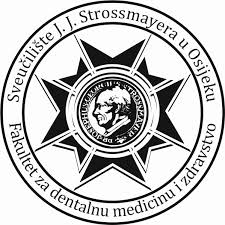 Požega, 18. travnja 2020.PRIJAVNICAPrijave sažetaka možete vršiti od 10. veljače do 20. ožujka 2020. godine na mail adresu:sazetak.fdmz@gmail.comSimpozij je besplatan za sve sudionike.Zatraženo je bodovanje prema pravilniku HKMS.Kontakt: info.fdmz@gmail.comIME I PREZIME:STUDIJ:TITULA:RADNO MJESTO:KONTAKT TELEFON:E-MAIL:NASLOV RADA: